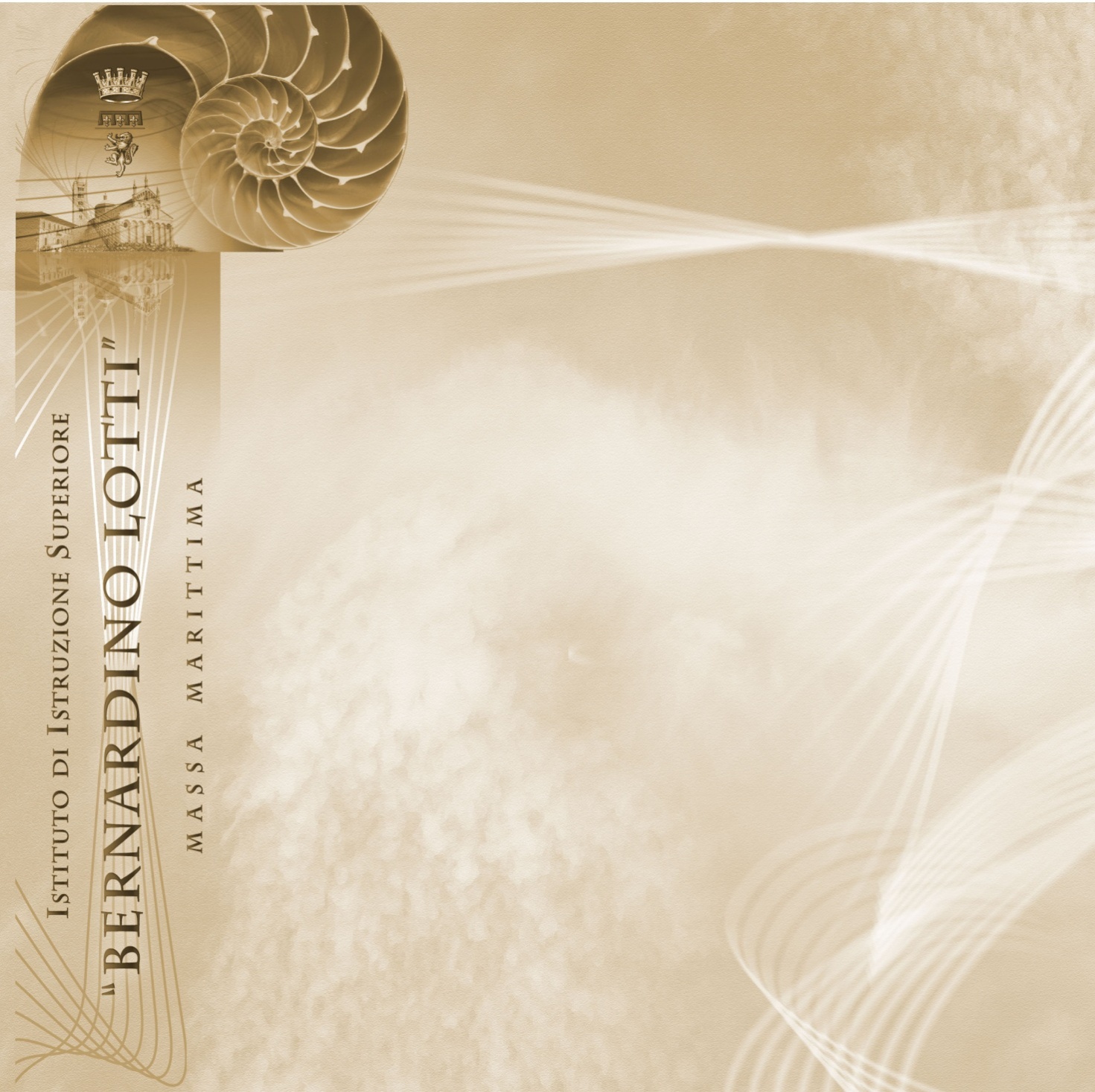 INDICEAllegato A: risultati di apprendimento declinati in attitudini, contenuti, abilità e competenze.Allegato B: griglie di valutazione Allegato C: Modalità di simulazioni di prove d’esame svolte durante l’anno scolastico.PRESENTAZIONE DEL CONSIGLIOCOORDINATORE DELLA CLASSE		Prof.  xxxxxxxxxxxxx	DISCIPLINE AREA GENERALEDISCIPLINE AREA DI INDIRIZZOPRESENTAZIONE DELLA CLASSEInserire i numeriNumero studenti			     Maschi			    FemmineEtà mediaProvenienza:		stessa scuola                                    altra scuolaPromozioni classe precedenteRipetentiAbbandoni e/o ritiri durante l’anno scolastico(alunni non scrutinati)RELAZIONE FINALE DEL CONSIGLIO DI CLASSEInserire almeno un paragrafo per ciascun punto elencato di seguito:COMPORTAMENTORAPPORTI TRA COMPAGNI PARTECIPAZIONE ALLE ATTIVITA’ IN CLASSEPARTECIPAZIONE ALLE ATTIVITA’ DELLA SCUOLA IN ORARIO EXTRACURRICOLARE PARTECIPAZIONE AGLI SPORTELLI/CORSI DI RECUPEROINTERESSE e MOTIVAZIONE IMPEGNO RISPETTO DELLE CONSEGNE METODO DI STUDIO PROFITTO FREQUENZA ASSENZE: QUANTITA’ E TIPOLOGIA RECUPERO DELLE LACUNE DEGLI ANNI PRECEDENTI E DELL’ANNO IN CORSO RAPPORTI SCUOLA FAMIGLIAI rapporti con le famiglie sono stati tenuti attraverso le seguenti modalità:ricevimento dei docenti, in orario antimeridiano, con cadenza settimanale tramite singoli colloqui concordati tra docente e famiglia in modalità a distanza o in presenza con o senza prenotazione del colloquio nell’apposita sezione del registro elettronico;ricevimento dei docenti pomeridiano nel primo periodo e nel secondo periodo in presenza; incontri e collaborazione con i rappresentanti dei genitori nell’ambito dei Consigli di classe;informazioni e comunicazioni del coordinatore e dei docenti sul registro elettronico, interpersonali, cartacee, telefoniche ed on-line.PROFILO DELL’INDIRIZZO INSERIRE IL PROFILO DELL’INDIRIZZOOBIETTIVI DEL CONSIGLIO DI CLASSEObiettivi generali e trasversali conseguitiObiettivi generali:miglioramento del senso di responsabilità individuale;partecipazione alla vita scolastica;miglioramento della partecipazione al dialogo;potenziamento delle competenze comunicative.Obiettivi trasversaliObiettivi trasversali comportamentali più significativi:miglioramento del senso di responsabilità individuale;miglioramento della partecipazione al dialogo educativo;raggiungimento dell’autostima;aggregazione di gruppo;rispetto delle regole scolastiche;capacità di problem solving.	Gli obiettivi trasversali cognitivi ritenuti più significativiacquisizione di un linguaggio corretto per ogni disciplina;acquisizione, interpretazione e rielaborazione delle informazioni ricevute;comprensione degli approcci metodologici delle varie discipline;individuazione di collegamenti e relazioni.Gli obiettivi generali per l’attività didattica in modalità a distanza ritenuti più significativifrequenza e puntualità nelle attività sincrone;rispetto delle consegne;capacità di relazione a distanza con particolare riferimento alla scelta dei tempi di intervento nel dialogo con il docente e tra pari.RISULTATI DI APPRENDIMENTO RAGGIUNTI IN RELAZIONE AGLI OBIETTIVI PREFISSATI DAL CONSIGLIO DI CLASSEGli alunni hanno raggiunto, seppur in modo diversificato, gli obiettivi individuati dal Consiglio di Classe in sede di programmazione in termine di attitudini, conoscenze, capacità e competenze.In termini di attitudiniorganizzare mentalmente e visivamente alcuni concetti geometrici;capacità di eseguire in modo rapido e preciso operazioni aritmetiche;comprendere il linguaggio, i rapporti tra i vocaboli, il significato delle frasi;l’efficienza nella coordinazione visuo-motoria sostenuta da prestazioni di memoria immediata;risolvere problemi logici, trarre conclusioni da premesse, cogliere relazioni generali da dati particolari, programmare e realizzare un progetto;utilizzo della memoria;trasmettere in modo socialmente accettabile l’intelligenza astratta posseduta.In termini di conoscenzeDA INSERIREIn termini di capacitàDA INSERIREIn termini di competenzeDA INSERIREPer quanto riguarda i risultati di apprendimento conseguiti nelle singole discipline si rimanda alle relazioni dei docenti che sono allegate al presente documento (Allegato A).RISULTATI DI APPRENDIMENTO DI EDUCAZIONE CIVICA Il Consiglio di Classe ha sviluppato l’acquisizione delle competenze di Educazione Civica, in modo trasversale a tutte le discipline, nell’intero percorso scolastico con un totale effettivo di xx ore.Il Consiglio di Classe, considerando la sua trasversalità, ha sviluppato l’acquisizione delle competenze di Educazione civica tenendo presenti le Linee Guida, adottate in applicazione della legge 20 agosto 2019   n. 92 recante “Introduzione dell’insegnamento scolastico dell’educazione civica”. La programmazione è ruotata quindi intorno ai tre nuclei concettuali che costituiscono i pilastri della Legge, a cui possono essere ricondotte tutte le diverse tematiche dalla stessa individuate, declinate attraverso le tre UDA seguenti: 1. COSTITUZIONE, diritto (nazionale e internazionale), legalità e solidarietà. 2. CITTADINANZA DIGITALE3. SVILUPPO SOSTENIBILE, educazione ambientale, conoscenza e tutela del patrimonio e del territorio. DESCRIZIONE PROGETTO CLILINSERIRE IL PROGETTO O, SE NON SVOLTO, MOTIVARNE LA RAGIONE.PERCORSI COMPETENZE TRASVERSALI E ORIENTAMENTO - PCTOPROGETTO TERZO E QUARTO ANNO:INSERIRE IL PROGETTOPROGETTO QUINTO ANNOINSERIRE IL PROGETTOATTIVITA’ SVOLTE - Attività integrative curriculari ed extracurriculariSono stati svolti i seguenti progetti:Per l’area di eccellenzaIn particolare per le attività di ORIENTAMENTO ___________________ATTIVTA’ DI ORIENTAMENTO E TUTORAGGIO, ANCHE TRAMITE PIATTAFORMA UNICA Da specificareOrientamento UniversitarioNell’anno in corso sono state svolte visite individuali, anche organizzate dalla scuola, nelle sedi universitarie di Siena, Pisa e Firenze nei giorni indicati e/o concordati dagli stessi atenei. METODOLOGIE E STRATEGIE ADOTTATE 	Le metodologie adottate sono state essenzialmente incentrate su lezioni frontali alternate a lezioni interattive e gli strumenti utilizzati sono stati sia quelli tradizionali (lavagna, fotocopie ad integrazione del testo, strumenti dei vari laboratori) che tecnologici (computer, strumenti multimediali, LIM).Ove necessario oltre alla trattazione degli aspetti teorici degli argomenti affrontati, si è provveduto all’analisi matematica e all’elaborazione di schemi grafici, anche con l’ausilio di programmi computerizzati.Per le materie di indirizzo tecnico e per la lingua inglese, gli studenti hanno potuto svolgere attività di laboratorio, sia con lavoro individuale che in gruppo. Si ribadisce che si è sempre cercato di uniformare il linguaggio tecnico delle materie di indirizzo, curandone gli aspetti di interdisciplinarietà. Sono stati raggiunti dagli alunni più partecipi gli obiettivi trasversali succitati.Modalità di sostegno e di recuperoLe attività di sostegno e recupero sono state svolte in itinere utilizzando anche, dove possibile, le ore di copresenza e potenziamento. Inoltre, per permettere un recupero individualizzato sono stati attivati sportelli in orario pomeridiano.Modalità di verificaLa verifica è stata fatta con prove scritte, interrogazioni orali frontali, test a risposta multipla, singola, esercizi di vario genere, prove grafiche, esercitazioni sulle tipologie proposte dall’Esame di Stato.MODALITÀ DI LAVORO DEL CONSIGLIO DI CLASSESTRUMENTI DI VERIFICA UTILIZZATI DAL CONSIGLIO DI CLASSECRITERI DI MISURAZIONE DEL PROFITTOIn riferimento alla griglia di valutazione approvata dal Collegio docenti e inserita nel PTOF, sono stati considerati i seguenti elementi: assiduità nella frequenza scolastica e costanza nello studio a casa;miglioramenti mostrati in itinere rispetto ai livelli di partenza;superamento delle carenze;interesse ed impegno nella partecipazione al dialogo educativo;interesse ed impegno nella partecipazione alle attività complementari ed integrative offerte dalla scuola; per l’insegnamento della  religione cattolica si fa riferimento ai criteri del DPR 175/2012.CRITERI DI VALUTAZIONE DEL VOTO DI COMPORTAMENTOSi fa riferimento alla griglia di valutazione del voto di comportamento approvata dal Collegio Docenti nella quale vengono sintetizzati gli indicatori che fanno riferimento ai criteri approvati dal Collegio dei docenti e inseriti nei Documenti di valutazione e nelle rubriche valutative presenti nel PTOF.Gli indicatori sono i seguenti:metodo e organizzazione del lavoro;impegno e partecipazione;disponibilità alla collaborazione con docenti e compagni;costanza nello svolgimento delle attività;progressi rilevabili nell’acquisizione di conoscenze, abilità e competenze, con particolare riferimento a quelle trasversali.Le valutazioni sono riportate sul registro elettronico.CRITERI DI ATTRIBUZIONE DEL CREDITO SCOLASTICO.Il credito scolastico è determinato dalla tabella A allegata al D. Lgs. 62/2017 nonché dalle indicazioni fornite nell’art,11 dell’ O.M. n.55 del 22 marzo 2024: Nell’ambito della banda di oscillazione il punteggio viene attribuito sulla base della media dei voti riportati, dell’interesse e dell’impegno nella partecipazione al dialogo educativo, dell’assiduità nella frequenza scolastica, dell’interesse dimostrato nella partecipazione alle attività complementari e integrative offerte dalla scuola, dei progressi compiuti rispetto ai livelli di partenza e di eventuali certificazioni acquisite. CRITERI PER L’AMMISSIONE ALL’ESAME DI STATOSono ammessi a sostenere l’esame di Stato in qualità di candidati interni gli studenti che hanno frequentato l’ultimo anno di corso dei percorsi di istruzione secondaria di secondo grado presso le istituzioni scolastiche statali e paritarie, anche in assenza del requisito di cui all’art. 13, comma 2, lettera c), del d. lgs 62/2017 di cui sotto (svolgimento dell’attività di alternanza scuola-lavoro secondo quanto previsto dall'indirizzo di studio nel secondo biennio e nell'ultimo anno di corso). Le istituzioni scolastiche valutano le deroghe rispetto al requisito della frequenza di cui all’art. 13, comma 2, lettera a), del d. lgs. 62/2017 di cui sotto (frequenza per almeno tre quarti del monte ore annuale) ai sensi dell’articolo 14, comma 7, del d.P.R. 22 giugno 2009, n. 122. L’ammissione all’esame di Stato è disposta, in sede di scrutinio finale, dal consiglio di classepresieduto dal dirigente/coordinatore o da suo delegato.È ammesso all'esame di Stato, salvo quanto previsto dall'articolo 4, comma 6, del decreto del Presidente della Repubblica del 24 giugno 1998 n. 249, la studentessa o lo studente in possesso dei seguenti requisiti:frequenza per almeno tre quarti del monte ore annuale personalizzato, fermo restando quanto previsto dall'articolo 14, comma 7, del decreto del Presidente della Repubblica del 22 giugno 2009, n. 122;partecipazione, durante l'ultimo anno di corso, alle prove predisposte dall'INVALSI, volte a verificare i livelli di apprendimento conseguiti nelle discipline oggetto di rilevazione di cui all'articolo 19;svolgimento dell’attività di alternanza scuola-lavoro secondo quanto previsto dall'indirizzo di studio nel secondo biennio e nell'ultimo anno di corso. Nel caso di candidati che, a seguito di esame di idoneità, siano ammessi al penultimo o all'ultimo anno di corso, le tipologie e i criteri di riconoscimento delle attività di alternanza scuola-lavoro necessarie per l'ammissione all'esame di Stato sono definiti con il decreto di cui all'articolo 14, comma 3, ultimo periodo;votazione non inferiore ai sei decimi in ciascuna disciplina o gruppo di discipline valutate con l'attribuzione di un unico voto secondo l'ordinamento vigente e un voto di comportamento non inferiore a sei decimi. Nel caso di votazione inferiore a sei decimi in una disciplina o in un gruppo di discipline, il consiglio di classe può deliberare, con adeguata motivazione, l'ammissione all'esame conclusivo del secondo ciclo. Nella relativa deliberazione, il voto dell'insegnante di religione cattolica, per le alunne e gli
alunni che si sono avvalsi dell'insegnamento della religione cattolica, è espresso secondo quanto previsto dal punto 2.7 del decreto del Presidente della Repubblica 16 dicembre 1985, n. 751; il voto espresso dal docente per le attività alternative, per le alunne e gli alunni che si sono avvalsi di detto insegnamento, se determinante, diviene un giudizio motivato iscritto a verbale.SIMULAZIONI D’ESAMEPer la prima prova è stata svolta una simulazione in data              .  Per la seconda prova è stata svolta una simulazione in data             della durata di     OREINFORMAZIONI SPECIFICHE RELATIVE ALLA SECONDA PROVA SCRITTA. Inserire tutto ciò che si ritiene utile per la commissione relativamente alla seconda prova scritta.INDICAZIONI PER LO SVOLGIMENTO DEL COLLOQUIOIl colloquio si svolge a partire dall’analisi, da parte del candidato, del materiale scelto dalla sottocommissione, attinente alle Indicazioni nazionali per i Licei e alle Linee guida per gli istituti tecnici e professionali. Il materiale è costituito da un testo, un documento, un’esperienza, un progetto, un problema, ed è predisposto e assegnato dalla sottocommissione. Il materiale è finalizzato a favorire la trattazione dei nodi concettuali caratterizzanti le diverse discipline e del loro rapporto interdisciplinare.Per la presente classe, il materiale da cui partire sarà:….. inserire la tipologia di materiale che si intende sottoporre allo studenteMATERIE AFFISATE AI COMMISSARI INTERNITEMPISTICHERedazione del documento del consiglio di classe: entro il 15 maggio 2024 Riunione plenaria commissione: 17 giugno 2024 ore 8.30 Primo scritto 19 giugno 2024 ore 8.30Secondo scritto 20 giugno 2024Colloquio al termine della correzione degli elaborati scrittiIl presente documento è stato redatto, letto e approvato all’unanimità nella seduta del consiglio di classe del xx Maggio 2024 alla presenza dei sottoscritti docenti:ALLEGATO ARISULTATI DI APPRENDIMENTO declinati in contenuti-abilità-competenze di ogni singola disciplinaRISULTATI DI APPRENDIMENTO DELLA DISCIPLINA xxxxxxDOCENTE 									Presentazione della classe:  Articolazione del percorso svolto: Osservazioni:Il docente									_____________________ALLEGATO BGRIGLIE DI VALUTAZIONE ALLEGATO CMODELLI DI SIMULAZIONE DIPROVE d’Esamesvolte durante l’annoscolasticoPresentazione del Consiglio di ClassePresentazione del Consiglio di ClassePresentazione del Consiglio di ClassePresentazione del Consiglio di ClassePresentazione del Consiglio di ClassePresentazione del Consiglio di Classe……Presentazione della ClassePresentazione della ClassePresentazione della ClassePresentazione della ClassePresentazione della ClassePresentazione della Classe……Elenco degli alunniElenco degli alunniElenco degli alunniElenco degli alunniElenco degli alunniElenco degli alunni……Relazione finale del CdCRelazione finale del CdCRelazione finale del CdCRelazione finale del CdCRelazione finale del CdCRelazione finale del CdC……Profilo dell’indirizzo Profilo dell’indirizzo Profilo dell’indirizzo Profilo dell’indirizzo Profilo dell’indirizzo Profilo dell’indirizzo ……Obiettivi del Consiglio di classeObiettivi del Consiglio di classeObiettivi del Consiglio di classeObiettivi del Consiglio di classeObiettivi del Consiglio di classeObiettivi del Consiglio di classe……Risultati di apprendimento raggiunti in relazione agli obiettivi prefissati dal Consiglio di classeRisultati di apprendimento raggiunti in relazione agli obiettivi prefissati dal Consiglio di classeRisultati di apprendimento raggiunti in relazione agli obiettivi prefissati dal Consiglio di classeRisultati di apprendimento raggiunti in relazione agli obiettivi prefissati dal Consiglio di classeRisultati di apprendimento raggiunti in relazione agli obiettivi prefissati dal Consiglio di classeRisultati di apprendimento raggiunti in relazione agli obiettivi prefissati dal Consiglio di classeRisultati di apprendimento raggiunti in relazione agli obiettivi prefissati dal Consiglio di classeRisultati di apprendimento sulle competenze di cittadinanza Risultati di apprendimento sulle competenze di cittadinanza Risultati di apprendimento sulle competenze di cittadinanza Risultati di apprendimento sulle competenze di cittadinanza Risultati di apprendimento sulle competenze di cittadinanza Risultati di apprendimento sulle competenze di cittadinanza Risultati di apprendimento sulle competenze di cittadinanza Attività svolteAttività svolteAttività svolteAttività svolteAttività svolteAttività svolteModalità di lavoro del CdCModalità di lavoro del CdC………………………………………………………………………………………………………………………………………………………………………………………………………………………………………Strumenti di verifica utilizzati dal consiglio di classeStrumenti di verifica utilizzati dal consiglio di classeStrumenti di verifica utilizzati dal consiglio di classeStrumenti di verifica utilizzati dal consiglio di classe……………………..……………………..……………………..……Criteri di valutazione del profittoCriteri di valutazione del profittoCriteri di valutazione del profittoCriteri di valutazione del profitto……………………..……………………..……………………..……Criteri di valutazione del comportamentoCriteri di valutazione del comportamentoCriteri di valutazione del comportamento………………………………………………………………………………………………………………………………………………Criteri di attribuzione del credito scolasticoCriteri di attribuzione del credito scolasticoCriteri di attribuzione del credito scolasticoCriteri di attribuzione del credito scolasticoCriteri di attribuzione del credito scolastico………..………..……Indicazioni per la Seconda Prova (solo nei PROFESSIONALI)Indicazioni per la Seconda Prova (solo nei PROFESSIONALI)Indicazioni per la Seconda Prova (solo nei PROFESSIONALI)Indicazioni per la Seconda Prova (solo nei PROFESSIONALI)Indicazioni per la Seconda Prova (solo nei PROFESSIONALI)Indicazioni per la Seconda Prova (solo nei PROFESSIONALI)Indicazioni per la Seconda Prova (solo nei PROFESSIONALI)……Indicazioni per il ColloquioIndicazioni per il ColloquioIndicazioni per il ColloquioIndicazioni per il ColloquioIndicazioni per il ColloquioIndicazioni per il Colloquio…………………………………………….…….Elenco dei libri di testoElenco dei libri di testoElenco dei libri di testoElenco dei libri di testoElenco dei libri di testoElenco dei libri di testo…………………………………………….…….Firme………………..………………..………………..………………..………………..…………………………………………………DisciplinaNome delDocenteContinuitàdidatticadalla III allaIVContinuitàdidatticadalla IV alla VEventualeSupplentedalalDisciplinaNome delDocenteContinuitàdidatticadalla III allaIVContinuitàdidatticadalla IV alla VEventualeSupplentedalalAttività / progetto / corsoDiscipline coinvolteNumero studentiAttività / progetto / corsoDiscipline coinvolteNumero studentiMODALITÀItalianoStoriaIngleseMatematicaTecnologie Chim. Ind.Chimica Analitica e StrumentaleChimicaOrganica e BiochimicaScienze MotorieReligioneLezione frontaleLezione con espertiLezione multimedialeLezione praticaProblem solvingEsercitazioniLavoro di gruppoDiscussione guidataMODALITÀItalianoStoriaIngleseMatematicaTecnologie Chim. Ind.Chimica Analitica e StrumentaleChimicaOrganica e BiochimicaScienze MotorieReligioneColloquioElaborati scrittiProva di Laboratorio / multimedialeProva praticaRisoluzione di casi / problemiProva strutturata/ semistrut.RelazioneEserciziAltroCredito scolastico per candidati interni (punti)Credito scolastico per candidati interni (punti)Credito scolastico per candidati interni (punti)Credito scolastico per candidati interni (punti)Media dei voti3° anno4° anno5° annoM<6007-8M=67-88-99-106<M≤78-99-1010-117<M≤89-1010-1111-128<M≤910-1111-1213-149<M≤1011-1212-1314-15Elenco dei libri di testoElenco dei libri di testoDisciplinaLibri di testoDISCIPLINANOME DEL DOCENTEFIRMADirigente ScolasticoPresidente del Consiglio di ClasseProf. Angelo Salvatore Costarella Liceo Classico Istituto Professionale - Manutenzione e Assistenza Tecnica Istituto Professionale Per L’enogastronomia e L’ospitalità Alberghiera Istituto Tecnico Chimica Materiali e Biotecnologie Istituto Tecnico Costruzioni Ambiente e TerritorioMetodologia utilizzataContenuti svoltiCompetenza di riferimentoObiettivi in termini di esiti formativi raggiunti